ПРОТОТИП  ЗАДАНИЯ 4                                                                                               ГИА-9 1. Одна из точек, отмеченных на координатной прямой, соответствует числу . Какая это точка?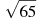 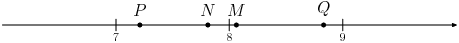 Варианты ответа  1. M                 2.N                     3.P                    4.Q2. Одна из точек, отмеченных на координатной прямой, соответствует числу . Какая это точка?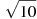 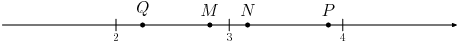 Варианты ответа   1. M                 2.N                     3.P                    4.Q3. Одна из точек, отмеченных на координатной прямой, соответствует числу . Какая это точка?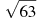 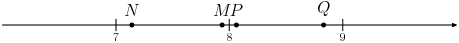 Варианты ответа    1. M                 2.N                     3.P                    4.Q4. Одна из точек, отмеченных на координатной прямой, соответствует числу . Какая это точка?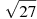 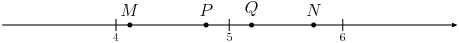 Варианты ответа1. M                 2.N                     3.P                    4.Q5. Одна из точек, отмеченных на координатной прямой, соответствует числу . Какая это точка?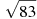 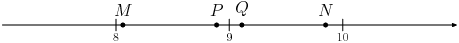 Варианты ответа 1. M                 2.N                     3.P                    4.Q6. Одна из точек, отмеченных на координатной прямой, соответствует числу . Какая это точка?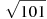 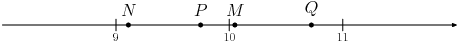 Варианты ответа   1. M                 2.N                     3.P                    4.Q7. О числах a и b известно, что . Среди приведенных ниже неравенств выберите верные: 1) 2) 3) 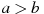 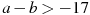 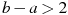 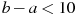 Варианты ответа 1. 2и3               2.  1,2и3           3.  1и2       4. 1и38. О числах a и b известно, что . Среди приведенных ниже неравенств выберите верные: 1) 2) 3) 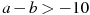 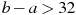 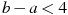 Варианты ответа   1. 1и2               2.  2и3           3.  1,2и3       4. 1и39. О числах a и b известно, что . Среди приведенных ниже неравенств выберите верные: 1) 2) 3) 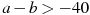 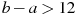 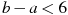 Варианты ответа  1. 1и2               2.  2и3           3.  1,2и3       4. 1и310. О числах a и c известно, что . Какое из следующих неравенств неверно? 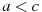 Варианты ответа11. О числах a и c известно, что . Какое из следующих неравенств неверно? Варианты ответа12. О числах a и c известно, что . Какое из следующих неравенств неверно? Варианты ответа13. О числах a и c известно, что . Какое из следующих неравенств неверно? Варианты ответа1.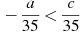 2.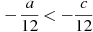 3.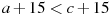 4.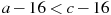 1.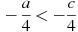 2.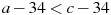 3.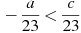 4.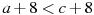 1.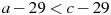 2.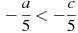 3.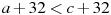 4.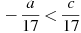 1.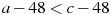 2.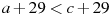 3.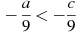 4.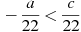 